https://www.sciencedirect.com/science/article/abs/pii/S2214785320395870?via%3Dihub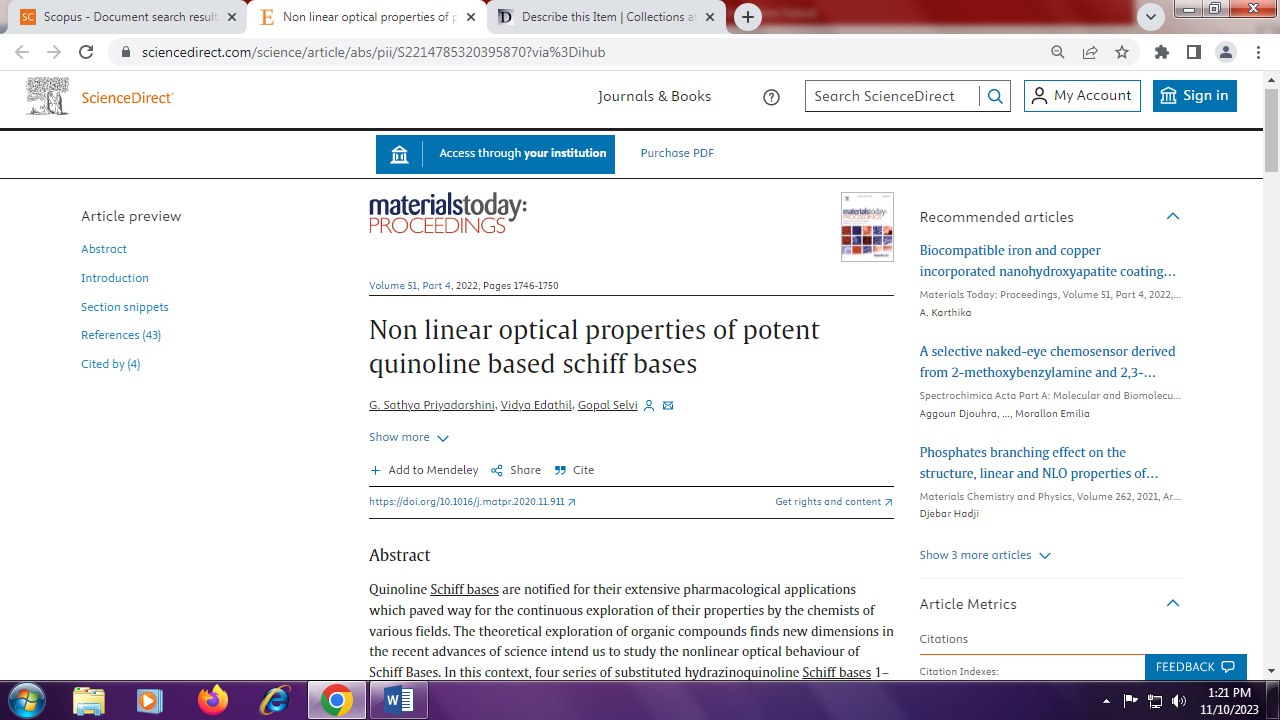 